県税申告の流れの変更について８月１日（火）から③番窓口が廃止されることに伴い、県税の申告の流れが以下のとおり変更になります。お手数をおかけしますが、ご協力をお願いします。現行：⑫番　→　⓪番　→　②番　→　③番　　変更：⑫番　→　⓪番　→　②番　→　⑫番１. 　　　⑫で県税申告書を提出。県税を納付。２. 　　　⓪で車輛登録申請３. 　　　②で車検証交付４. 　　　⑫で県税確認。県税申告書（控）の交付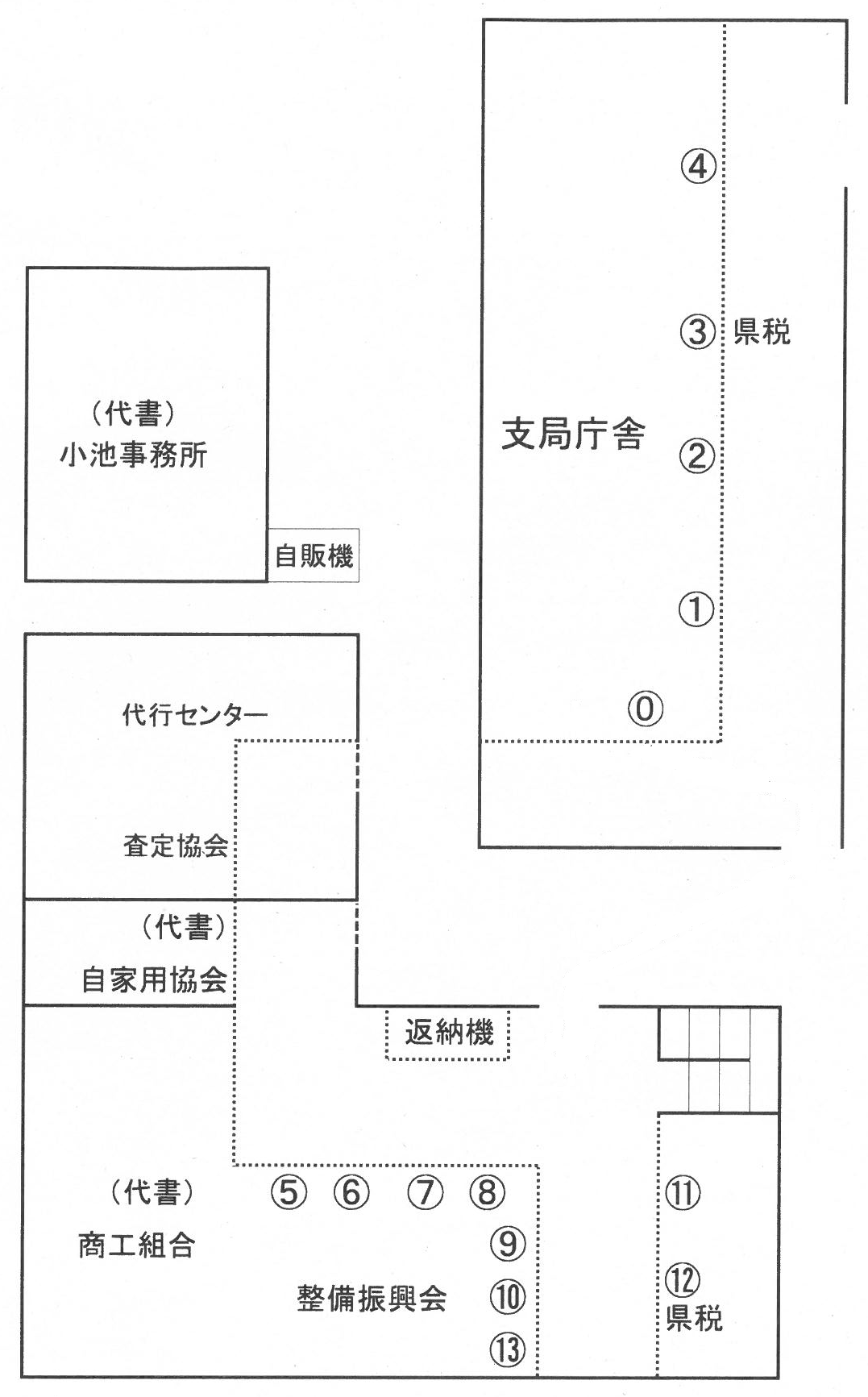 